	St. John’s Presbyterian Church504 – 2nd Street SEMedicine Hat, AB    T1A 0C6403-526-4542office@stjohnsmedicinehat.cawww.stjohnsmedicinehat.ca	CR#11918 1451 RR0001June 12, 2019Greetings in ChristAs we move into June, we thought it would be helpful for you to know where we are in the process that is the review of ministry at Westminster.Our team has met with members of the session, the board of managers some of the elders who are on leave of absence, and with Kobus.  So far, these meetings have focused on the structures and processes that are used to organize ministry, programs and human resources at Westminster.  These conversations are giving us insight into the passion for ministry that is present at every level in Westminster.  This knowledge of the way relationships are formed, nurtured and sustained should help us understand what resources will be most helpful in Westminster’s continuing journey of faith and service.We have heard from some in the congregation who are confused about the purpose of the Presbytery’s review of ministry.  This is a process meant to help the Presbytery get the best posssible understanding of how a congregation goes about the work of being the church.  With this understanding, Presbytery can then connect congregations with resources that can help them navigate any challenges that may arise.This process is not a punishment, nor is it a test.  It is one of the tasks of a Presbytery that is enacted at the request of a session.  As the process continues, we do covet your prayers for the revew team and for Kobus, the elders and other leaders among you as we continue together the work that God has called us to.PeaceJeff, John, Mary & Peter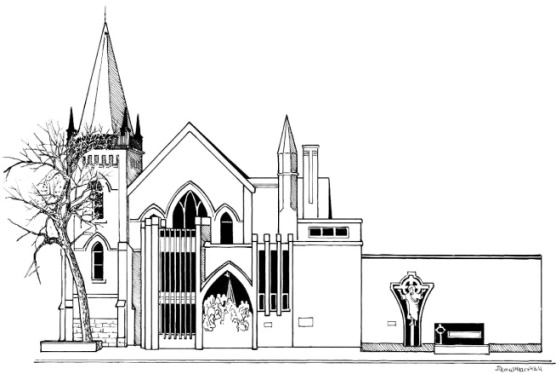 